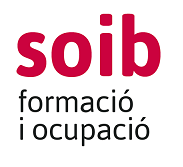 Ref.oferta pública ocupació: 042022005626FAIG CONSTAR:Que en data 26 d’octubre de 2022 es fa pública la llista provisional del procés de selecció de personal formador de l’especialitat formativa Cocteleria (HOTR11EXP).S’han presentat 3 persones candidates que han presentat la documentació requerida per acreditar els requisits i poder fer el barem dels mèrits.   El resultat del procés de selecció ha estat el següent:Vicent Tur Ferrer: 44,70 punts.Francisco Luis Domínguez López: 21,50 punts.Flavia Elizabeth Pérez Jerez: 2,25 punts.Les persones interessades disposen de 3 dies hàbils (fins al 31/10/2022) per a presentar reclamacions*.Eivissa, 26 d’octubre de 2022La directora insular del SOIBa Eivissa i Formentera,Maria Dolors Roig Martí(*) Les al·legacions es presentaran per escrit dirigides al centre de formació SOIB Blanca Dona, indicant el motiu de l’al·legació. El document es presentarà amb registre d’entrada dins el termini establert, al centre de formació SOIB Blanca Dona (Carrer Sa Blanca Dona, 2. Ctra. Eivissa – Sant Antoni km 1,2, 07800, Eivissa) o a qualsevol punt de l’Administració que actuï com a Registre General. La documentació presentada s’ha d’enviar per correu electrònic, escanejada, a soibcentreblancadonaeivissa@soib.caib.es .Selecció de personal formadorCentre de Formació SOIB Blanca DonaSelecció de personal formadorCentre de Formació SOIB Blanca DonaEspecialitatCocteleria (HOTR11EXP)Núm.ordre i acció formativaMP8/22 ; 844/22Dates d’impartició07/03/2023 a 22/03/2023